Bei hochsommerlichen Temperaturen starteten die Rhythmix Kids im Juli zum gemeinsamen Ausflug in das Freizeitland Geiselwind.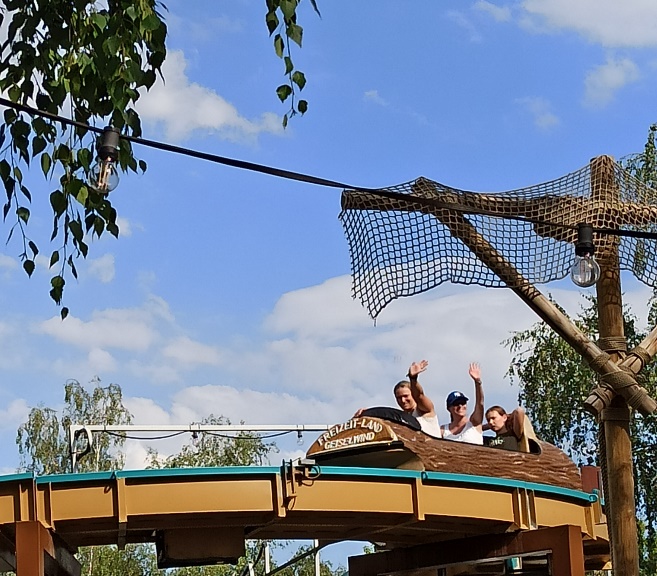 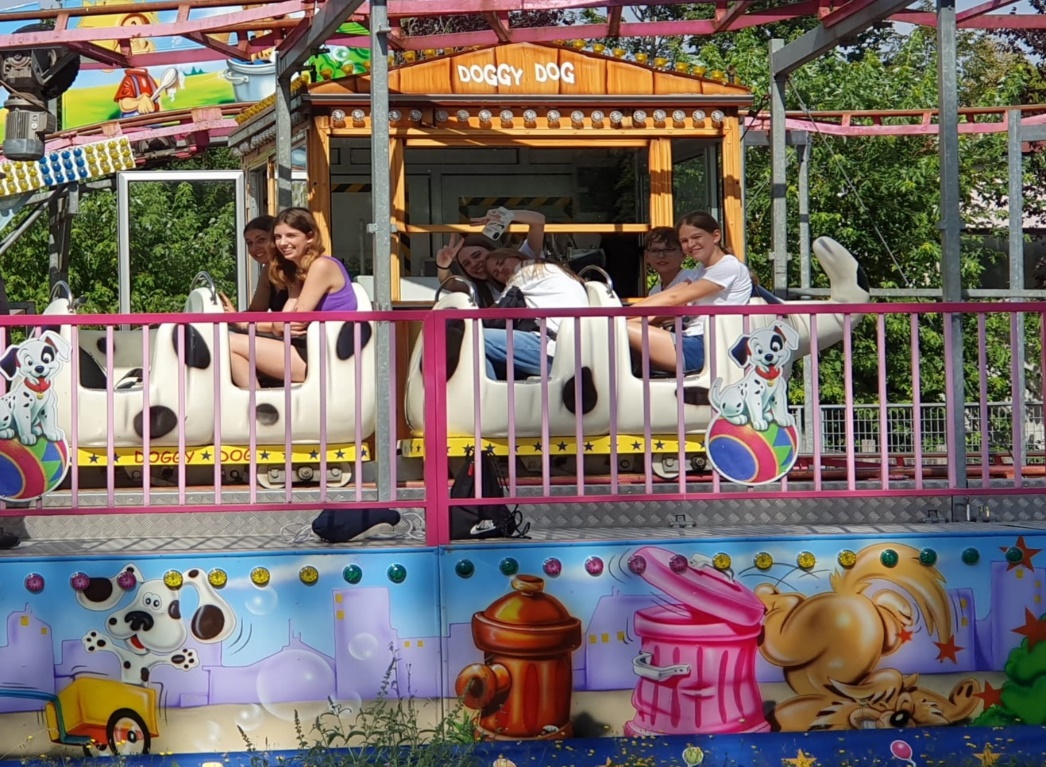                                                                                                                        Fotos: Simone Dotterweich und Sabine Kneifel-Wolfram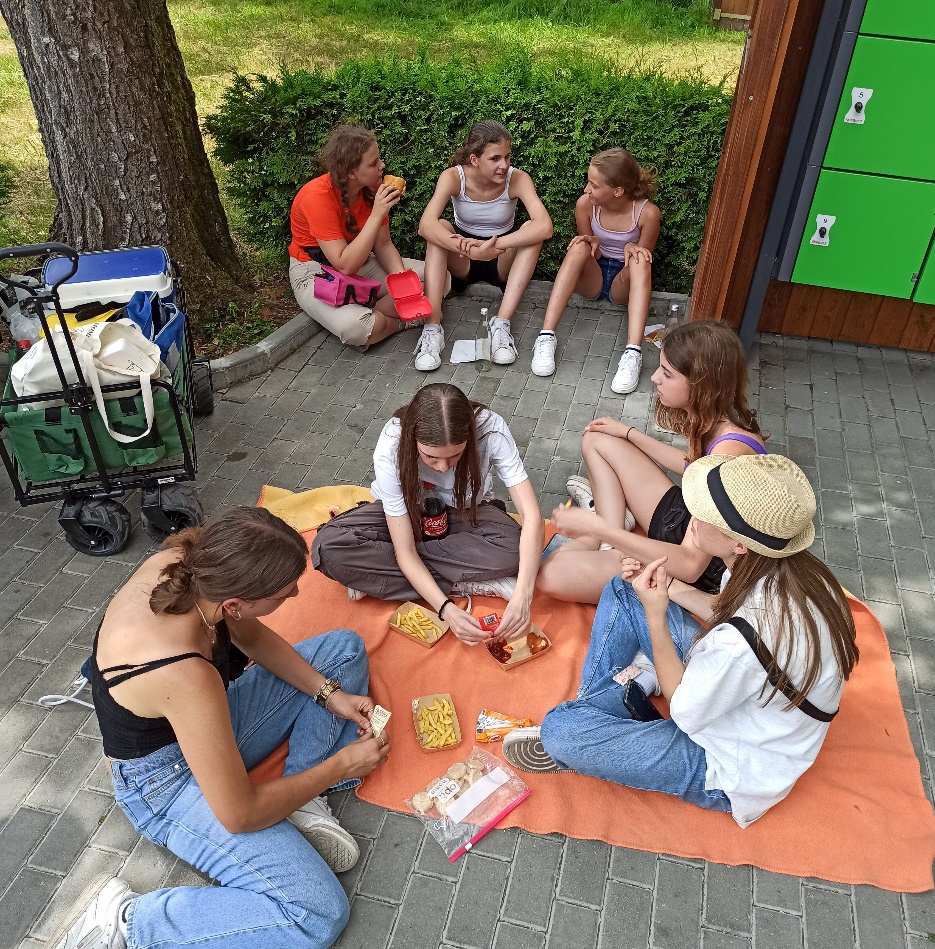 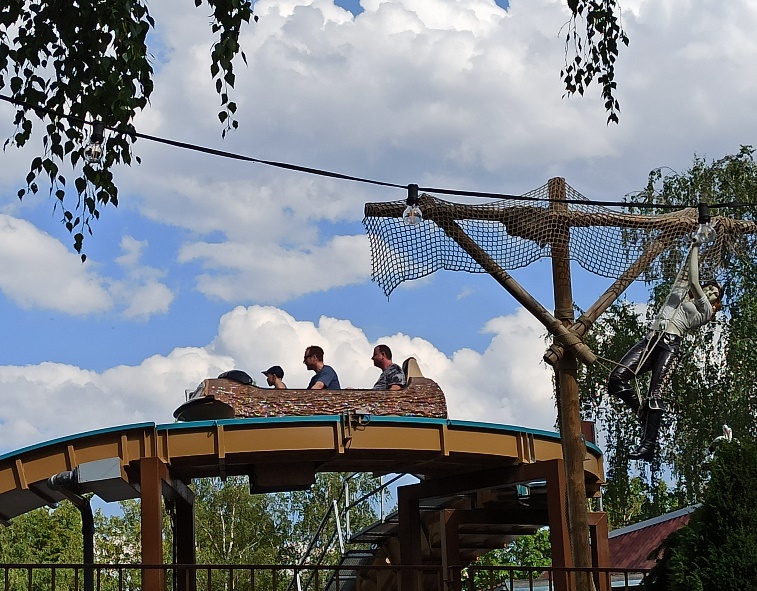 